Français 7Revue Unité 1: MosaïqueListen to the school clubs and match with the picture.Listen to which activity is the person doing, match with the picture.Listen to match the description of the person with the correct personality.Multiple choice for different personality types.Fill in the web page with the missing information – choice box provided.Jouer ou Faire – for the sport provided – use the proper form – focus your attention on il/elle form only1.  A)		B) 		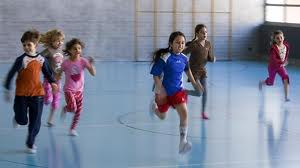 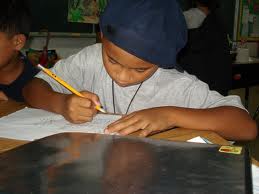 C) 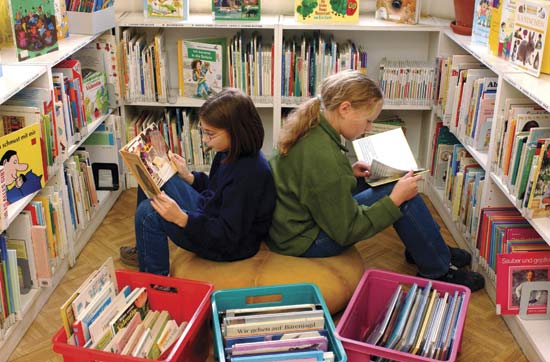 2.   a)  	b) 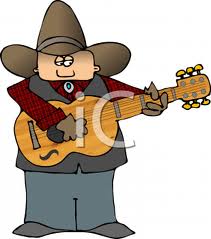 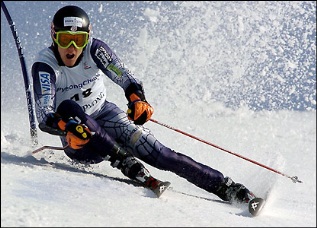 	c) 		 d) 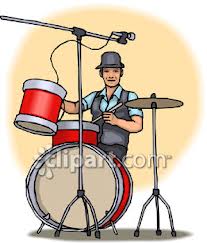 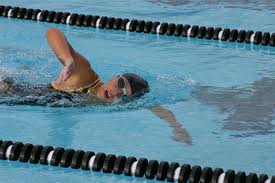 3.  {  } musical/musicale	{  } physique	{  } artistique	{  } logique	{  } réflechi/réflechie4.  J’aime lire des livres:		a) logique		b) linguistique		c) réflechi		d) artistique	J’adore dessiner:LogiqueLinguistiqueRéflechiArtistique   	Elle joue de la clarinette:MusicaleMusicalPhysiqueLogique5.  __Bienvenue_____ sur ma page web.J’ai ___dix____ ans. 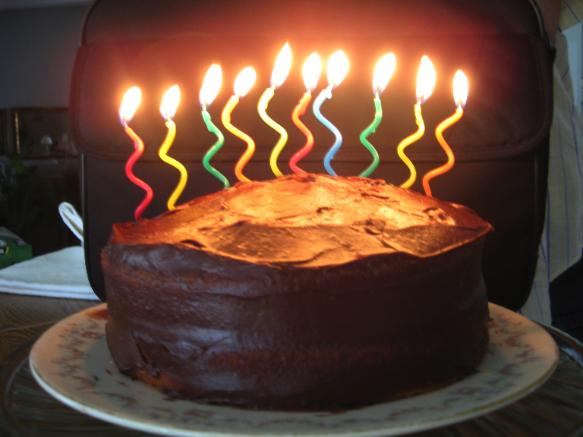 J’aime jouer au basketball  et faire de la natation.Choix:	Dix, jouer au basketball, bienvenue, salut, faire de la natation, je n’aime pas lire.6.Il ____fait____ de la natation.	Elle ____joue_____ au basketball.	Je ___joue______ au golf.	Il ___fait______ du ski nautique.